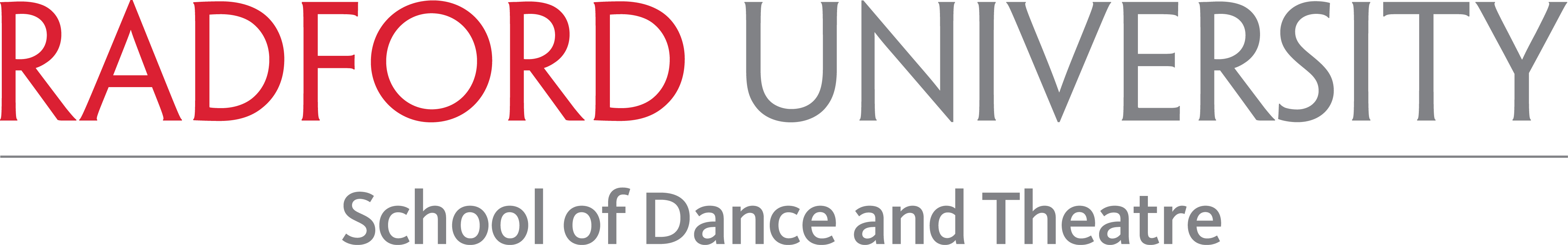 Position AnnouncementRadford University
College of Visual and Performing Arts
Department of Theatre and Cinema Position:  Full-time, Tenure-Track Faculty Theatre Generalist beginning fall 2016.

Qualifications: The successful candidate will be a collaborator and a mentor with strong communication skills and a demonstrated commitment to undergraduate teaching.  The candidate must possess strong directing skills. Professional theatre experience is a plus. Requirements: Terminal degree in theatre with demonstrated experience teaching theatre history and a proven background in directing. Expertise teaching in an additional area of specialization in theatre or dance preferred. Experience with assessment is strongly desired.
Description: Duties may include, but are not limited to, teaching theatre history, dramatic literature, theatre appreciation courses; directing one production; assisting students with résumé, audition/interview preparation; advising undergraduate majors; contributing to maintenance of accreditation, assessment and daily operations of the department; engaging in professional activity or research.Rank: Commensurate with qualifications.

To Apply:  Please send the following material via e-mail with your last name and the words “Tenure-Track Theatre Position” in the subject line to:Professor Wesley YoungChair, Search Committeewyoung@radford.eduA cover letter, CV, directing résumé, teaching philosophy, sample theatre history and theatre appreciation syllabi, and the names and phone numbers of three professional references. Please also send links to your website, portfolio or other samples of your work. Review of applications begins immediately and will continue until the position is filled. 

Information:  The Department of Theatre & Cinema is NAST-accredited and committed to strong academic and production programs in a liberal arts setting.  The Department offers the Bachelor of Science degree, the Bachelor of Arts degree in Theatre, and a minor in Theatre or Cinematic Arts. Students and faculty enjoy a well-equipped facility including two theatre spaces:  a 490-seat proscenium theatre and a flexible 40 X 40 black box.  Radford University is co-educational and state-supported with over 9,000 students. Radford is a city of 15,000 in the scenic New River Valley of Southwest Virginia, approximately 40 miles from Roanoke. 

All new hires to Radford University will be subject to E-Verify beginning June 1, 2011. E-Verify is administered by the U. S. Department of Homeland Security, USCIS-Verification Division and the Social Security Administration and allows participating employers to electronically verify employment eligibility. RADFORD UNIVERSITY IS AN EQUAL OPPORTUNITY/AFFIRMATIVE ACTION EMPLOYER. 